招生入学流程一、向北京招生办公室提交申请材料材料包括:
1. 完整的报名表（包括附件）
2. 学生和家长身份证、户口本复印件二、材料的初审和笔试学生的申请材料提交到北京办公室以后，北京办公室会进行初步审查，审查合格的，北京招生办公室将组织安排英文笔试。笔试将以全英文的形式进行，内容涵盖基础数学、逻辑分析、阅读理解与语言表达等。三、缴纳入学费 $10,000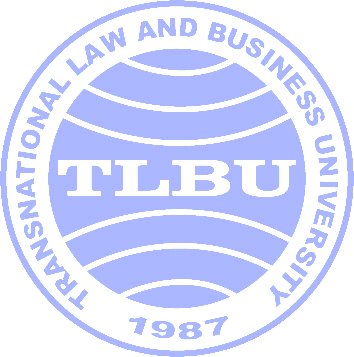 四、面试通过笔试的同学在缴纳入学费后，北京招生办公室将组织安排中、英文面试。五、向首尔办公室提交申请材料通过面试的同学，北京招生办公室会对学生进行指导继续向首尔招生办公室提交申请材料。六、录取通知TLBU国际学校在对申请材料进行审核后，将给审核合格的学生发送录取通知。七、办理签证学生收到学校的录取通知后，决定选择就读的，需要在北京和首尔招生办公室指导下进行签证的申请和办理。八、缴纳学费 $49,000
签证办理成功后，学生需要缴纳一年的学费。学费构成如下：
1. 美国或者法国实践期间的全部费用，包括往返机票/住宿/签证办理和饮食等等；2. 韩国文化实践以及周末外出活动期间，在外的吃/住/行费用；3. 书本费；4. 住宿费；5. 体检费；6. 食堂饮食；7. 生活用品；8. 其他九、开学请于8月26日来校报到，进行学前教育。新生开学典礼定于9月1日举行。联系电话：北京招生办公室： ＋86 010－52078052                      010－52078053首尔招生办公室： ＋82 31－960－110031－960－1101附件1： TLBU国际学校中国区招生报名表附件1：TLBU国际学校招生报名表(TLBU Global School Application Form)填表日期：__________________ （年/月/日）（Date of Applicant）	         (yyyy/mm/dd)姓名Name姓名Name性别Sex民族Ethnicity出生日期Date of Birth(两寸白底彩色免冠照，尺寸：Passport Size Photo 35*45mm)家庭住址Address家庭住址Address(两寸白底彩色免冠照，尺寸：Passport Size Photo 35*45mm)宅电Home Phone宅电Home Phone护照号码Passport Number护照号码Passport Number(两寸白底彩色免冠照，尺寸：Passport Size Photo 35*45mm)家庭成员FamilyMember家庭成员FamilyMember姓名Name姓名Name姓名Name工作单位及职务Occupation and Duty工作单位及职务Occupation and Duty工作单位及职务Occupation and Duty工作单位及职务Occupation and Duty联系电话Mobile Number联系电话Mobile Number家庭成员FamilyMember家庭成员FamilyMember父Father家庭成员FamilyMember家庭成员FamilyMember母Mother家庭成员FamilyMember家庭成员FamilyMember其他Others参加各学科竞赛取得的成绩Academic Results / Awards参加各学科竞赛取得的成绩Academic Results / Awards（请把有关资料、证书的复印件附在后面）（请把有关资料、证书的复印件附在后面）（请把有关资料、证书的复印件附在后面）（请把有关资料、证书的复印件附在后面）（请把有关资料、证书的复印件附在后面）（请把有关资料、证书的复印件附在后面）（请把有关资料、证书的复印件附在后面）（请把有关资料、证书的复印件附在后面）（请把有关资料、证书的复印件附在后面）健康状况Health Conditions健康状况Health Conditions（如有既往病史，请如实填写）（如有既往病史，请如实填写）（如有既往病史，请如实填写）（如有既往病史，请如实填写）（如有既往病史，请如实填写）（如有既往病史，请如实填写）（如有既往病史，请如实填写）（如有既往病史，请如实填写）（如有既往病史，请如实填写）运动特长Sports Skills运动特长Sports Skills艺术特长Artistic Skills艺术特长Artistic Skills生活习惯Habits生活习惯Habits过去两年的成绩Academic Results ( Previous Two Years)(请把过去两年的成绩附在后面）(请把过去两年的成绩附在后面）(请把过去两年的成绩附在后面）(请把过去两年的成绩附在后面）(请把过去两年的成绩附在后面）(请把过去两年的成绩附在后面）(请把过去两年的成绩附在后面）(请把过去两年的成绩附在后面）(请把过去两年的成绩附在后面）(请把过去两年的成绩附在后面）